GRAPE PROCESSING INQUIRYGRAPE PROCESSING INQUIRYGRAPE PROCESSING INQUIRYGRAPE PROCESSING INQUIRYGRAPE PROCESSING INQUIRYGRAPE PROCESSING INQUIRYGRAPE PROCESSING INQUIRYGRAPE PROCESSING INQUIRYGRAPE PROCESSING INQUIRYGRAPE PROCESSING INQUIRYOMB No. 0535-0039  Approval Expires: 8/31/2019Project Code: 450   QID:   SMetaKey: OMB No. 0535-0039  Approval Expires: 8/31/2019Project Code: 450   QID:   SMetaKey: 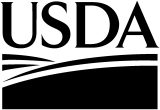 United StatesDepartment ofAgriculture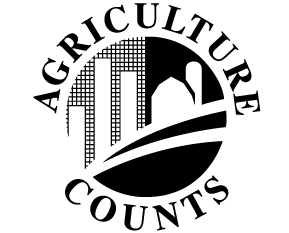 NATIONALAGRICULTURALSTATISTICSSERVICEUSDA/NASS – New EnglandNortheastern Region 4050 Crums Mill Road, #203Harrisburg, PA 17112-2875Phone: 1-800-498-1518Fax: 1-855-270-2719E-mail: NASSRFONER@nass.usda.gov   USDA/NASS – New EnglandNortheastern Region 4050 Crums Mill Road, #203Harrisburg, PA 17112-2875Phone: 1-800-498-1518Fax: 1-855-270-2719E-mail: NASSRFONER@nass.usda.gov   USDA/NASS – New EnglandNortheastern Region 4050 Crums Mill Road, #203Harrisburg, PA 17112-2875Phone: 1-800-498-1518Fax: 1-855-270-2719E-mail: NASSRFONER@nass.usda.gov   USDA/NASS – New EnglandNortheastern Region 4050 Crums Mill Road, #203Harrisburg, PA 17112-2875Phone: 1-800-498-1518Fax: 1-855-270-2719E-mail: NASSRFONER@nass.usda.gov   USDA/NASS – New EnglandNortheastern Region 4050 Crums Mill Road, #203Harrisburg, PA 17112-2875Phone: 1-800-498-1518Fax: 1-855-270-2719E-mail: NASSRFONER@nass.usda.gov   USDA/NASS – New EnglandNortheastern Region 4050 Crums Mill Road, #203Harrisburg, PA 17112-2875Phone: 1-800-498-1518Fax: 1-855-270-2719E-mail: NASSRFONER@nass.usda.gov   Please make corrections to name, address and ZIP Code, if necessaryPlease make corrections to name, address and ZIP Code, if necessaryPlease make corrections to name, address and ZIP Code, if necessaryPlease make corrections to name, address and ZIP Code, if necessaryPlease make corrections to name, address and ZIP Code, if necessaryTo provide information on the quantity and value of grapes processed by state, each processor and winery is being asked to report the tonnage processed from the 2016 grape crop.The information you provide will be used for statistical purposes only. In accordance with the Confidential Information Protection provisions of Title V, Subtitle A, Public Law 107–347 and other applicable Federal laws, your responses will be kept confidential and will not be disclosed in identifiable form to anyone other than employees or agents. By law, every employee and agent has taken an oath and is subject to a jail term, a fine, or both if he or she willfully discloses ANY identifiable information about you or your operation. Response is voluntary.To provide information on the quantity and value of grapes processed by state, each processor and winery is being asked to report the tonnage processed from the 2016 grape crop.The information you provide will be used for statistical purposes only. In accordance with the Confidential Information Protection provisions of Title V, Subtitle A, Public Law 107–347 and other applicable Federal laws, your responses will be kept confidential and will not be disclosed in identifiable form to anyone other than employees or agents. By law, every employee and agent has taken an oath and is subject to a jail term, a fine, or both if he or she willfully discloses ANY identifiable information about you or your operation. Response is voluntary.To provide information on the quantity and value of grapes processed by state, each processor and winery is being asked to report the tonnage processed from the 2016 grape crop.The information you provide will be used for statistical purposes only. In accordance with the Confidential Information Protection provisions of Title V, Subtitle A, Public Law 107–347 and other applicable Federal laws, your responses will be kept confidential and will not be disclosed in identifiable form to anyone other than employees or agents. By law, every employee and agent has taken an oath and is subject to a jail term, a fine, or both if he or she willfully discloses ANY identifiable information about you or your operation. Response is voluntary.To provide information on the quantity and value of grapes processed by state, each processor and winery is being asked to report the tonnage processed from the 2016 grape crop.The information you provide will be used for statistical purposes only. In accordance with the Confidential Information Protection provisions of Title V, Subtitle A, Public Law 107–347 and other applicable Federal laws, your responses will be kept confidential and will not be disclosed in identifiable form to anyone other than employees or agents. By law, every employee and agent has taken an oath and is subject to a jail term, a fine, or both if he or she willfully discloses ANY identifiable information about you or your operation. Response is voluntary.To provide information on the quantity and value of grapes processed by state, each processor and winery is being asked to report the tonnage processed from the 2016 grape crop.The information you provide will be used for statistical purposes only. In accordance with the Confidential Information Protection provisions of Title V, Subtitle A, Public Law 107–347 and other applicable Federal laws, your responses will be kept confidential and will not be disclosed in identifiable form to anyone other than employees or agents. By law, every employee and agent has taken an oath and is subject to a jail term, a fine, or both if he or she willfully discloses ANY identifiable information about you or your operation. Response is voluntary.To provide information on the quantity and value of grapes processed by state, each processor and winery is being asked to report the tonnage processed from the 2016 grape crop.The information you provide will be used for statistical purposes only. In accordance with the Confidential Information Protection provisions of Title V, Subtitle A, Public Law 107–347 and other applicable Federal laws, your responses will be kept confidential and will not be disclosed in identifiable form to anyone other than employees or agents. By law, every employee and agent has taken an oath and is subject to a jail term, a fine, or both if he or she willfully discloses ANY identifiable information about you or your operation. Response is voluntary.To provide information on the quantity and value of grapes processed by state, each processor and winery is being asked to report the tonnage processed from the 2016 grape crop.The information you provide will be used for statistical purposes only. In accordance with the Confidential Information Protection provisions of Title V, Subtitle A, Public Law 107–347 and other applicable Federal laws, your responses will be kept confidential and will not be disclosed in identifiable form to anyone other than employees or agents. By law, every employee and agent has taken an oath and is subject to a jail term, a fine, or both if he or she willfully discloses ANY identifiable information about you or your operation. Response is voluntary.To provide information on the quantity and value of grapes processed by state, each processor and winery is being asked to report the tonnage processed from the 2016 grape crop.The information you provide will be used for statistical purposes only. In accordance with the Confidential Information Protection provisions of Title V, Subtitle A, Public Law 107–347 and other applicable Federal laws, your responses will be kept confidential and will not be disclosed in identifiable form to anyone other than employees or agents. By law, every employee and agent has taken an oath and is subject to a jail term, a fine, or both if he or she willfully discloses ANY identifiable information about you or your operation. Response is voluntary.To provide information on the quantity and value of grapes processed by state, each processor and winery is being asked to report the tonnage processed from the 2016 grape crop.The information you provide will be used for statistical purposes only. In accordance with the Confidential Information Protection provisions of Title V, Subtitle A, Public Law 107–347 and other applicable Federal laws, your responses will be kept confidential and will not be disclosed in identifiable form to anyone other than employees or agents. By law, every employee and agent has taken an oath and is subject to a jail term, a fine, or both if he or she willfully discloses ANY identifiable information about you or your operation. Response is voluntary.To provide information on the quantity and value of grapes processed by state, each processor and winery is being asked to report the tonnage processed from the 2016 grape crop.The information you provide will be used for statistical purposes only. In accordance with the Confidential Information Protection provisions of Title V, Subtitle A, Public Law 107–347 and other applicable Federal laws, your responses will be kept confidential and will not be disclosed in identifiable form to anyone other than employees or agents. By law, every employee and agent has taken an oath and is subject to a jail term, a fine, or both if he or she willfully discloses ANY identifiable information about you or your operation. Response is voluntary.According to the Paperwork Reduction Act of 1995, an agency may not conduct or sponsor, and a person is not required to respond to, a collection of information unless it displays a valid OMB control number. The valid OMB number is 0535-0039.  The time required to complete this information collection is estimated to average 15 minutes per response, including the time for reviewing instructions, searching existing data sources, gathering and maintaining the data needed, and completing and reviewing the collection of information. According to the Paperwork Reduction Act of 1995, an agency may not conduct or sponsor, and a person is not required to respond to, a collection of information unless it displays a valid OMB control number. The valid OMB number is 0535-0039.  The time required to complete this information collection is estimated to average 15 minutes per response, including the time for reviewing instructions, searching existing data sources, gathering and maintaining the data needed, and completing and reviewing the collection of information. According to the Paperwork Reduction Act of 1995, an agency may not conduct or sponsor, and a person is not required to respond to, a collection of information unless it displays a valid OMB control number. The valid OMB number is 0535-0039.  The time required to complete this information collection is estimated to average 15 minutes per response, including the time for reviewing instructions, searching existing data sources, gathering and maintaining the data needed, and completing and reviewing the collection of information. According to the Paperwork Reduction Act of 1995, an agency may not conduct or sponsor, and a person is not required to respond to, a collection of information unless it displays a valid OMB control number. The valid OMB number is 0535-0039.  The time required to complete this information collection is estimated to average 15 minutes per response, including the time for reviewing instructions, searching existing data sources, gathering and maintaining the data needed, and completing and reviewing the collection of information. According to the Paperwork Reduction Act of 1995, an agency may not conduct or sponsor, and a person is not required to respond to, a collection of information unless it displays a valid OMB control number. The valid OMB number is 0535-0039.  The time required to complete this information collection is estimated to average 15 minutes per response, including the time for reviewing instructions, searching existing data sources, gathering and maintaining the data needed, and completing and reviewing the collection of information. According to the Paperwork Reduction Act of 1995, an agency may not conduct or sponsor, and a person is not required to respond to, a collection of information unless it displays a valid OMB control number. The valid OMB number is 0535-0039.  The time required to complete this information collection is estimated to average 15 minutes per response, including the time for reviewing instructions, searching existing data sources, gathering and maintaining the data needed, and completing and reviewing the collection of information. According to the Paperwork Reduction Act of 1995, an agency may not conduct or sponsor, and a person is not required to respond to, a collection of information unless it displays a valid OMB control number. The valid OMB number is 0535-0039.  The time required to complete this information collection is estimated to average 15 minutes per response, including the time for reviewing instructions, searching existing data sources, gathering and maintaining the data needed, and completing and reviewing the collection of information. According to the Paperwork Reduction Act of 1995, an agency may not conduct or sponsor, and a person is not required to respond to, a collection of information unless it displays a valid OMB control number. The valid OMB number is 0535-0039.  The time required to complete this information collection is estimated to average 15 minutes per response, including the time for reviewing instructions, searching existing data sources, gathering and maintaining the data needed, and completing and reviewing the collection of information. According to the Paperwork Reduction Act of 1995, an agency may not conduct or sponsor, and a person is not required to respond to, a collection of information unless it displays a valid OMB control number. The valid OMB number is 0535-0039.  The time required to complete this information collection is estimated to average 15 minutes per response, including the time for reviewing instructions, searching existing data sources, gathering and maintaining the data needed, and completing and reviewing the collection of information. According to the Paperwork Reduction Act of 1995, an agency may not conduct or sponsor, and a person is not required to respond to, a collection of information unless it displays a valid OMB control number. The valid OMB number is 0535-0039.  The time required to complete this information collection is estimated to average 15 minutes per response, including the time for reviewing instructions, searching existing data sources, gathering and maintaining the data needed, and completing and reviewing the collection of information. QuantityQuantityQuantityConcordsConcordsNiagarasNiagarasNiagarasOther VarietiesOther VarietiesOther VarietiesQuantityQuantityQuantityTonsTonsTonsTonsTonsTonsTonsTons1.	Total quantity of 2016 crop grapes crushed at your plant 	or winery. . . . . . . . . . . . . . . . . . . . . . . . . . . . . . . . . . . . . . . . . . . 1.	Total quantity of 2016 crop grapes crushed at your plant 	or winery. . . . . . . . . . . . . . . . . . . . . . . . . . . . . . . . . . . . . . . . . . . 1.	Total quantity of 2016 crop grapes crushed at your plant 	or winery. . . . . . . . . . . . . . . . . . . . . . . . . . . . . . . . . . . . . . . . . . . 2. 	Of this quantity of grapes how many were grown in:2. 	Of this quantity of grapes how many were grown in:2. 	Of this quantity of grapes how many were grown in:	Your state (________________________) . . . . . . . . . . . . . . 	Your state (________________________) . . . . . . . . . . . . . . 	Your state (________________________) . . . . . . . . . . . . . . 	Other states or countries (specify):	Other states or countries (specify):	Other states or countries (specify):________________________________________________________UseUseUseQuantity Used(Fresh weight)Quantity Used(Fresh weight)Quantity Used(Fresh weight)Quantity Used(Fresh weight)Average Prices Per Ton(Report equivalent price paid at processing plant door)Average Prices Per Ton(Report equivalent price paid at processing plant door)Average Prices Per Ton(Report equivalent price paid at processing plant door)Average Prices Per Ton(Report equivalent price paid at processing plant door)3. 	Quantity of 2016 crop grapes used and average prices 	paid (If crushing own grapes, please estimate average 	value per ton):3. 	Quantity of 2016 crop grapes used and average prices 	paid (If crushing own grapes, please estimate average 	value per ton):3. 	Quantity of 2016 crop grapes used and average prices 	paid (If crushing own grapes, please estimate average 	value per ton):TonsTonsTonsTonsDollars Per TonDollars Per TonDollars Per TonDollars Per Ton	A. Juice and Juice concentrate. . . . . . . . . . . . . . . . . . . . . . . . 	A. Juice and Juice concentrate. . . . . . . . . . . . . . . . . . . . . . . . 	A. Juice and Juice concentrate. . . . . . . . . . . . . . . . . . . . . . . . 	B. Wine		a) Vinifera Varieties. . . . . . . . . . . . . . . . . . . . . . . 	B. Wine		a) Vinifera Varieties. . . . . . . . . . . . . . . . . . . . . . . 	B. Wine		a) Vinifera Varieties. . . . . . . . . . . . . . . . . . . . . . . 				b) Hybrid Varieties. . . . . . . . . . . . . . . . . . . . . . . . 				b) Hybrid Varieties. . . . . . . . . . . . . . . . . . . . . . . . 				b) Hybrid Varieties. . . . . . . . . . . . . . . . . . . . . . . . 				c) Other Varieties. . . . . . . . . . . . . . . . . . . . . . . . . 				c) Other Varieties. . . . . . . . . . . . . . . . . . . . . . . . . 				c) Other Varieties. . . . . . . . . . . . . . . . . . . . . . . . . 	C. Preserve Stock . . . . . . . . . . . . . . . . . . . . . . . . . . . . . . . . . . . 	C. Preserve Stock . . . . . . . . . . . . . . . . . . . . . . . . . . . . . . . . . . . 	C. Preserve Stock . . . . . . . . . . . . . . . . . . . . . . . . . . . . . . . . . . . 	D. Other Uses. . . . . . . . . . . . . . . . . . . . . . . . . . . . . . . . . . . . . . . 	D. Other Uses. . . . . . . . . . . . . . . . . . . . . . . . . . . . . . . . . . . . . . . 	D. Other Uses. . . . . . . . . . . . . . . . . . . . . . . . . . . . . . . . . . . . . . . 	E. Culls Dumped. . . . . . . . . . . . . . . . . . . . . . . . . . . . . . . . . . . . 	E. Culls Dumped. . . . . . . . . . . . . . . . . . . . . . . . . . . . . . . . . . . . 	E. Culls Dumped. . . . . . . . . . . . . . . . . . . . . . . . . . . . . . . . . . . . 4. Did your operation process any fruit other than grapes?4. Did your operation process any fruit other than grapes?4. Did your operation process any fruit other than grapes?4. Did your operation process any fruit other than grapes?4. Did your operation process any fruit other than grapes?4. Did your operation process any fruit other than grapes?Yes     No		If yes, what other fruit did your operation process?		If yes, what other fruit did your operation process?		If yes, what other fruit did your operation process?		If yes, what other fruit did your operation process?Please comment on 2016 crop:______________________________________________________________________________________________________________________________________________________________________________________________________________________________________________________________________________________________________________________________________________________________________________COMMENTS:COMMENTS:Survey Results:  The report will be available at the following website:  www.nass.usda.gov/nh. Survey Results:  The report will be available at the following website:  www.nass.usda.gov/nh. Email: __________________________________________________Fax: ________________________________Respondent Name: ________________________________________Respondent Name: ________________________________________Respondent Name: ________________________________________Respondent Name: ________________________________________Respondent Name: ________________________________________Respondent Name: ________________________________________99119911991199119910		MM		DD		YY9910		MM		DD		YY9910		MM		DD		YY9910		MM		DD		YY9910		MM		DD		YYRespondent Name: ________________________________________Respondent Name: ________________________________________Respondent Name: ________________________________________Respondent Name: ________________________________________Respondent Name: ________________________________________Respondent Name: ________________________________________Phone: _____________________Phone: _____________________Phone: _____________________Phone: _____________________Date:	__ __      __ __       __ __Date:	__ __      __ __       __ __Date:	__ __      __ __       __ __Date:	__ __      __ __       __ __Date:	__ __      __ __       __ __This completes the survey. Thank you for your help.This completes the survey. Thank you for your help.This completes the survey. Thank you for your help.This completes the survey. Thank you for your help.This completes the survey. Thank you for your help.This completes the survey. Thank you for your help.This completes the survey. Thank you for your help.This completes the survey. Thank you for your help.This completes the survey. Thank you for your help.This completes the survey. Thank you for your help.This completes the survey. Thank you for your help.This completes the survey. Thank you for your help.This completes the survey. Thank you for your help.This completes the survey. Thank you for your help.This completes the survey. Thank you for your help.ResponseResponseRespondentRespondentModeModeEnum.Enum.Eval.ChangeOffice Use for POIDOffice Use for POIDOffice Use for POIDOffice Use for POIDOffice Use for POID1-Comp2-R3-Inac4-Office Hold5-R – Est6-Inac – Est7-Off Hold – Est99011-Op/Mgr2-Sp3-Acct/Bkpr4-Partner9-Oth99021-Mail2-Tel3-Face-to-Face4-CATI5-Web6-e-mail7-Fax8-CAPI19-Other990399989998990099859989__  __  __  -  __  __  __  -  __  __  __9989__  __  __  -  __  __  __  -  __  __  __9989__  __  __  -  __  __  __  -  __  __  __9989__  __  __  -  __  __  __  -  __  __  __9989__  __  __  -  __  __  __  -  __  __  __1-Comp2-R3-Inac4-Office Hold5-R – Est6-Inac – Est7-Off Hold – Est99011-Op/Mgr2-Sp3-Acct/Bkpr4-Partner9-Oth99021-Mail2-Tel3-Face-to-Face4-CATI5-Web6-e-mail7-Fax8-CAPI19-Other99039998999899009985Optional UseOptional UseOptional UseOptional UseOptional Use1-Comp2-R3-Inac4-Office Hold5-R – Est6-Inac – Est7-Off Hold – Est99011-Op/Mgr2-Sp3-Acct/Bkpr4-Partner9-Oth99021-Mail2-Tel3-Face-to-Face4-CATI5-Web6-e-mail7-Fax8-CAPI19-Other9903999899989900998599079908990899069916S/E NameS/E NameS/E NameS/E NameS/E NameS/E Name